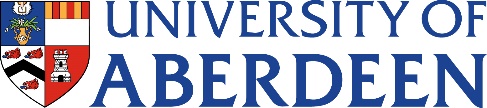 Incorporated Trades of Aberdeen Service - Sunday 11 March 2018I would like to invite members of the University community to this year’s Incorporated Trades Service. It is a unique opportunity in our calendar to celebrate the relationship we have with this important organisation.The Service will be held in King’s College Chapel on Sunday 11 March at 11am, and will be conducted by Rev Marylee Anderson and Rev David Hutchison, Chaplains to the University. We also welcome as our guest preacher Rev Canon Anne Dyer - Bishop of Aberdeen and Orkney. There will be a lunch reception to follow in James MacKay Hall. The relationship between the Seven Incorporated Trades of Aberdeen and the University dates back to the 1500s. This relationship was largely established through Rev Dr William Guild who graduated from Marischal College at the age of 22 and went on to become the Parish Minister at the City Kirk of Aberdeen in 1631. Subsequently he became Principal to the University of Aberdeen in 1640.                                        Our links are just as important today and members of the Seven Incorporated Trades include leaders from the City and influential supporters of the University. Representatives of the Seven Incorporated Trades attend our graduation ceremonies and support the work of the University in many varied ways. 							-Those who wish to process are requested to complete the slip below and return it to the Festival and Events Team, University Office, King’s College, as soon as possible and by Thursday 1 March at the latest. If you are joining the academic procession please assemble in the Linklater Rooms by 10.30am on Sunday 11 March in order to prepare for the procession. Refreshments will be available from 10.15am.Professor Sir Ian Diamond Principal and Vice-Chancellor To be completed and returned to the Festival and Events Team no later than Thursday 1 March.  Please email/scan and send the form to events@abdn.ac.uk Invitation to Incorporated Trades of Aberdeen ServicePlease tick boxes as appropriate:I shall attend the Service and join the Academic Procession                                                                                         My wife/husband/partner will attend the Service                                                                                               (Please complete this section in block capitals)Name of wife/husband/partner …………………………………………………………..Your Name                                                             ___               Grade of Post & Title                                                        Department Address                                                                                                      Please tick () if you are a member of:                  Senate                                Court                                   Business Committee        Please tick if you require:Gown                                 Hood    Please note we are only able to supply University of Aberdeen degree hoods and gownsDegree                                      